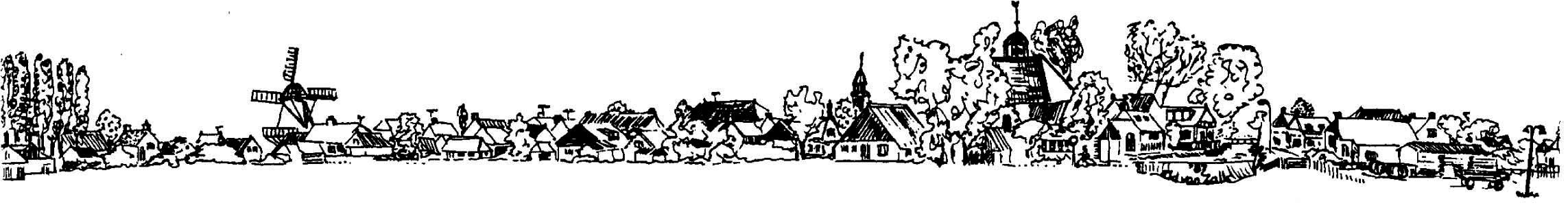 41ste Jaarvergadering (ALV)van de Vereniging van Dorpsbelangen ThesingeVrijdag 10 maart 2017 vanaf 20:00 uur in Café MolenzichtAgenda:Opening en mededelingenNotulen vorige vergadering Jaarverslag 2016Financieel verslag (ter inzage op 10 maart)Verslag kascommissieVerkiezing nieuw lid kascommissieBegroting 2017 en vaststelling contributieVerdeling welzijnssubsidie Bestuursverkiezing:De volgende leden treden af:Paul Witkamp (herkiesbaar)Alex Mollema (herkiesbaar)---Pauze---Agenda en activiteiten komende periodeUitreiking Roelie DijkemaprijsInventarisatie punten voor het overleg met B&W RondvraagSluitingNa afloop van de vergadering wordt er een oude film van Thesinge vertoond, deze is gemaakt door Dick van der Ree.*Nog geen lid? Aanmelden kan bij het secretariaat via dorpsbelangen@thesinge.comDorpsbelangen op internet: www.thesinge.com/dorpsbelangenDorpsbelangen op Facebook: www.facebook.com/ThesingeDorpsbelangen